ОТЗЫВ - ХАРАКТЕРИСТИКАСтудент (ка) Исмратова  Анастасия Анатольевна 4 курса, отделения заочного обучения, группы № 602, специальность 44.02.01 Дошкольное образование(среднее специальное учебное заведение)проходила преддипломную практику в Муниципальном дошкольном образовательном учреждении – детский сад комбинированного вида № 19 п. Рощино, Сосновский район, Челябинская область с «02» апреля 2018 г. по «28» апреля 2018 г.В ходе выполнения практики перед Исмратовой Анастасией Анатольевной были поставлены следующие задачи:организация воспитательно-образовательной деятельности детей на основе знаний современных воспитательно-образовательных технологий и разных типов программ;формирование творческого мышления, индивидуального стиля профессиональной деятельности, исследовательского подхода к ней;создание благоприятной педагогической среды для развития и образования детей;проведение самодиагностики уровня сформированности педагогических знаний и умений в процессе педагогической деятельности студента;осуществление сотрудничеств с родителями по вопросам образования и воспитания детей;развитие и совершенствование у будущих воспитателей  педагогических умений, педагогического сознания и профессионально-значимых качеств личности;овладение навыками воспитательно-образовательной деятельности воспитателя ДОУ;ознакомление с условиями деятельности ДОУ, педагогическим коллективом, материальным обеспечением воспитательно-образовательным процессом;планирование  воспитательно-образовательного процесса ДОУ, отдельных воспитателей; психолого-педагогическое изучение дошкольников и коллектива; ознакомление и участие в  работе методических объединений воспитателей детей дошкольного возраста, педагогического совета.Поставленные задачи были выполнены полностью / не полностью (указать, какие задачи не были выполнены и почему) ______________________________________________________________________________________________________________________________________________________________________________Оценка работы студента1. Качество выполненных работ (соответствие требованиям)отлично, хорошо, удовлетворительно, неудовлетворительно(нужное подчеркнуть)2. Владение теоретическими знаниямиотлично, хорошо, удовлетворительно, неудовлетворительно(нужное подчеркнуть)3. Самостоятельность, активность, ответственностьотлично, хорошо, удовлетворительно, неудовлетворительон(нужное подчеркнуть)4. Готовность к кооперации с коллегамиотлично, хорошо, удовлетворительно, неудовлетворительно(нужное подчеркнуть)5. Трудовая дисциплинаотлично, хорошо, удовлетворительно, неудовлетворительно(нужное подчеркнуть)6. Индивидуальные профессионально-личностные особенности студента7. Замечания по качеству работы ____________________________________Считаем, что по результатам прохождения практики в Муниципальном дошкольном образовательном учреждении – детский сад комбинированного вида №19 п. Рощино, Сосновский район, Челябинская область Исмратова Анастасия Анатольевна заслуживает оценки «отлично / хорошо / удовлетворительно / не удовлетворительно».Заведующий                  ___________________   ____________________Воспитатель группы      ___________________   ____________________М.П.Государственное бюджетное профессиональное образовательное учреждение  «Челябинский педагогический колледж № 2»ОТЧЁТпо производственной практике (преддипломной)Специальность 44.02.01  «Дошкольное образование»ВведениеПреддипломная практика является завершающим этапом практической подготовки будущего воспитателя дошкольного образовательного учреждения. К ней допускаются студенты, успешно выполнившие предшествующие виды учебной и производственной практики. Преддипломная практика направлена на углубление студентом-практикантом первоначального профессионального опыта, проверку его готовности к самостоятельной трудовой деятельности.Общий объем времени на проведение практики определяется ГОС СПО по специальности и учебным планом. Преддипломная практика проводится в базовых дошкольных образовательных учреждениях. Рабочий день студента-практиканта составляет 7 часов при пятидневной рабочей неделе. Студенты работают посменно, в соответствии с установленным графиком работы, и выполняют функции стажера при воспитателе.Цели практики: формирование у студентов индивидуального стиля в педагогической деятельности воспитателя групп дошкольного возраста. Закрепление и совершенствование профессиональных умений и навыков, определенных программой практической подготовки, освоение многофункциональной деятельности педагога в работе с детьми. Осуществление самостоятельно профессионально деятельности.Задачи практики:1) совершенствование умений отбирать и использовать наиболее эффективные формы и методы воспитательно-образовательной работы с детьми с учетом вариативных программ и технологий;2) формирование умений рационально использовать методическую и материальную базу дошкольного учреждения;3) совершенствование умений осуществлять работу с родителями;4) применение творческого подхода к выбору разных форм планирования воспитательно-образовательной работы с детьми;5) использование психолого-педагогических знаний при изучении отдельных детей и коллектива в целом;6) организация образовательной и воспитательной деятельности дошкольников на основе знаний современных образовательных технологий;7) создание благоприятной педагогической среды для развития и воспитания дошкольников.В ходе практики студентом выполняются следующие виды деятельности:– самостоятельное планирование и организация воспитательно-образовательной работы с детьми в группе; – диагностирование уровня развития отдельных детей и группы в целом;– использование полученных данных для организации воспитательно-образовательного процесса и коррекционной работы с отдельными детьми;– проведение педагогических работ с целью углубления теоретических знаний, профессиональных умений и знаний; – активное участие в деятельности коллектива ДОУ; – организация разных форм работы с родителями (день открытых дверей, родительское собрание с предварительным просмотром деятельности детей, консультации...);– установление педагогически целесообразных взаимоотношений с родителя; – изготовление дидактического материала, наглядных пособий; – самостоятельное ведение групповой документации.В процессе данного вида практики студенты овладевают следующими умениями и навыками:1) самостоятельно планировать свою деятельность по организации воспитательно-образовательного процесса с детьми, используя интересный опыт работы и новейшие технологии; 2) творчески проводить с детьми разные виды деятельности; 3) выбирать наиболее эффективные формы работы с родителями; 4) анализировать и оценивать собственную педагогическую деятельность.Соответственно, преддипломная производственная практика может быть организована в одной из возрастных групп или смешанной (разновозрастной) группе дошкольного образовательного учреждения по месту прохождения пробной практики студентов. В течение 4-х недель студент выполняет обязанности воспитателя. Первая неделя практикиЗнакомство с ДОУВ ходе беседы с заведующей МДОУ – детским садом комбинированного вида № 19 Жерновой Зинаидой Николаевной выяснила основные сведения о дошкольном учреждении.Данное учреждение является муниципальным дошкольным образовательным учреждением – детским садом комбинированного вида и создано постановлением администрации Сосновского района Челябиснкой области. МДОУ ДСКВ № 19 п. Рощино начал функционировать с «25» мая 1982 г.Детский сад находится по адресу: Челябинская область, Сосновский район, п. Рощино, ул. Ленина, д. 15. Телефон/ факс 8(35144)90273, 90370.В  МДОУ ДСКВ № 19 п. Рощино – пятидневная рабочая неделя. Выходные: суббота, воскресенье, праздничные дни. Группы функционируют в режиме полного дня  с 7.00 до 17.30, дежурная группа с 17.30 до 19.00. Режим работы и длительность пребывания в нем воспитанников определены Уставом учреждения  (Раздел 7. Организация образовательного процесса в Учреждении, п. 7.3.).Основным направлением работы является забота о сохранении здоровья воспитанников детского сада. Организация образовательного процесса в МДОУ – детский сад № 19 п. Рощино осуществляется в соответствии программами дошкольного образования (общеобразовательный уровень, нормативный срок освоения – 5 лет). Основной программой является программа обучения и воспитания «От рождения до школы»  под редакцией Н. Е. Вераксы, Т. С. Комаровой, М. А. Васильевой.Численность обучающихся по реализуемым образовательным программам за счет бюджетных ассигнований федерального бюджета, бюджетов субъектов Российской Федерации, местных бюджетов – 240 человек. Детский сад посещают дети от 2 до 7 лет. На сегодняшний день работает 10 групп:1) 2 группы раннего возраста – с 2-х до 3-х лет;2) 2 группы младшего возраста – с 3-х до 4-х лет;3) 1 группы среднего возраста – с 4-х до 5-ти лет;4) 1 группа старшего возраста – с 5-и до 6-и лет;5) 1 группа подготовительная – с 6-и до 7-и лет;6) 1 разновозрастная группа – с 3-х до 5-и лет.7) 2 логопедические группы – старшая и подготовительная.Мной была изучена структура и органы управления данной образовательной организации. Схема представлена ниже.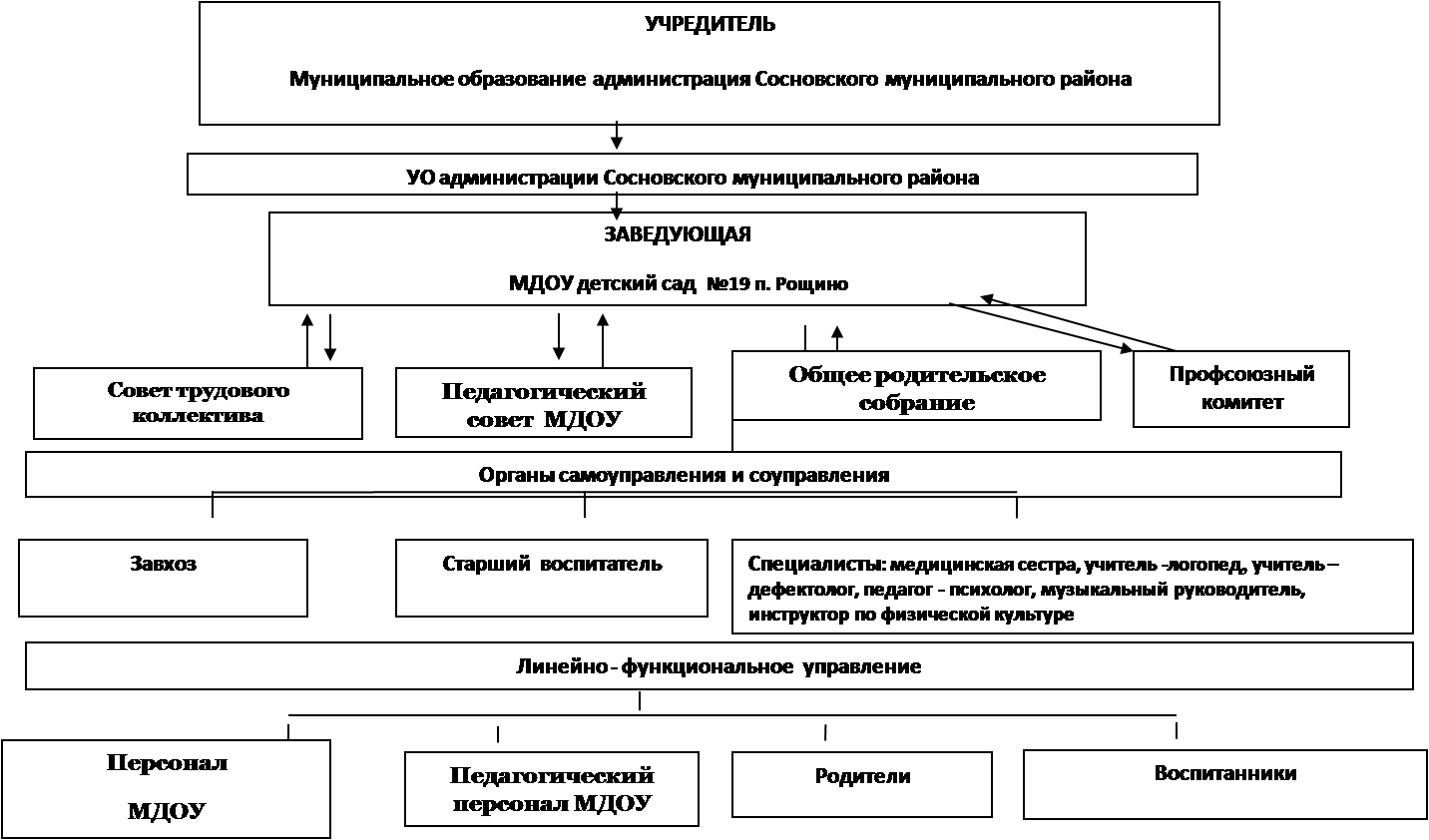 Количество сотрудников – 53, из них 24 человека – педагогический состав, а 29 человек – сотрудники без педагогического образования. Список сотрудников представлен ниже.При осмотре помещения детского сада отметила удобство расположения групповых ячеек подхода к ним со стороны улицы, в каждой группе отдельный вход, большие окна, помещения светлые с высокими потолками, группы оборудованы детской мебелью мягкой и корпусной, оформление их соответствует возрасту детей находящихся в данной группе.Методический кабинет оснащен ноутбук, принтер, проектор, колонки, экран, библиотека педагогической и методической литературы, библиотека периодических изданий, библиотека детской литературы, пособия для непосредственно образовательной деятельности, материалы консультаций, семинаров, иллюстративный материал,  демонстрационный и раздаточный материал для работы с детьми. Физкультурный зал оснащен спортивным комплексом, гимнастической стенкой, матами разного размера, ковриками гимнастическими, тренажерами детскими, батутами на 1-2 детей. Из спортивного оборудования: мячи разного размера, текстуры и назначения; фитболы; баскетбольные, футбольные, надувные, массажные мячи; предметы для выполнения общеразвивающих упражнений: гимнастические палки, ленты, флажки, кубики, скамейки, кольца для метания, оборудование на равновесие, набор мягких модулей.Музыкальный зал просторный и светлый в нем имеется ширма, музыкальный центр, магнитофон, синтезатор, рояль, наборы народных музыкальных инструментов, валдайские колокольчики, фонотека, нотный материал, библиотека методической литературы, аудиокассеты, портреты композиторов, различные виды театров, ростовые куклы, детские и взрослые костюмы, декорации, зеркальный шар, набор дидактических игр на печатной основе. На полу ковры, стены украшаются в соответствии с сезоном и тематикой праздников. Из современных образовательных программ присутствуют Кабинет Лего-конструирования и Сенсорная комната.Первый снабжен следующими техническими средствами: компьютер, цветной  принтер, музыкальный центр, стеллаж для хранения конструкторов, также методическая литература для педагогов по лего-конструированию, стенд с изображениями последовательности построения, различные картотеки построек из конструктора и строительного материала, непосредственно сами Конструкторы «Кроха»: «Стройка», «Автодорога», «Железная дорога», «Пожарники», «Колесо обозрения», LEGO, лего- DUPLO:  «Город», «Город перекресток»; конструкторы «Домики для гномиков»; Конструкторы «Колобок»: «Собачка», «Цыпленок».Сенсорная комната состоит из сухого бассейна, дидактического стола для игр с водой и песком, аквалампы, уголка радости, светящегося шара и песочного стола.Групповые   площадки   содержат  разнообразное игровое физкультурно-спортивное   безопасное оборудование для детей: качели,   качалки, лавочки, столы, песочницы, горки. На территории оборудована спортивная площадка с полосой препятствий и оборудованием для детских спортивных игр. Крытые деревянные беседки есть на каждом участке.Выделен огород  для организации  труда и наблюдений . На территории Учреждения высажены деревья и кустарники, а также  большое разнообразие  цветов.Вторая неделяЗнакомство с группами детей дошкольного возрастаТакже на первой неделе прохождения практики я знакомилась с некоторыми группами детей дошкольного возраста.Из беседы с воспитателем группы «Колокольчики» Антоновой Натальей Сергеевной узнала, что в данной группе раннего развития количество детей в группе 15 возраста 2-3 года. Примерно одинаковое количество девочек и мальчиков. Учебно-воспитательную работу осуществляет помимо самого воспитателя, также его помощник – младший воспитатель Ахмедьянова Дарья Павловна, на основе программы «От рождения до школы» под редакцией  Н. Е. Вераксы, Т. С. Комаровой, М. А. Васильевой.В группе существует традиция отмечать дни рождения, делать подарки своими руками. Стиль отношения воспитателя с детьми можно охарактеризовать как авторитарно-демократический, с родителями осуществляет тесное взаимодействие, привлекает к жизни группы детского сада.У детей ежедневно проходят такие занятия, как художественно-эстетическое развитие детей через музыку, рисование и лепку, развитие речи и занятия по физической культуре.Рассматривая другую возрастную категорию детей, я познакомилась с группой «Ромашка» и ее воспитателем высшей категории – Ушаковой Эльвирой Фаизовной и младшим воспитателем – Каюмовой Юлией Александровной. Данную группу посещают дети 6-7 лет в количестве 25 человек и обучаются по общеобразовательной программе дошкольного образования «От рождения до школы»  под ред. Н. Е. Вераксы, Т. С. Комаровой, М. А. Васильевой.Примерно каждые две недели прорабатываются дополнительные программы и направления развития детей. В марте была активно изучена тема «Весна шагает по планете», где основными задачами были:1) формирование обобщённых представлений о весне, приспособленности растений и животных к изменениям в природе;2) расширение знаний о характерных признаках весны: связи между явлениями живой и неживой природы и сезонными видами труда; сезонных изменений в природе;3) поддержание детской инициативы в самостоятельных наблюдениях, опытах, развивать самостоятельность в познавательно-исследовательской деятельности.В процессе наблюдения за детьми изучила возрастные и индивидуальные особенности, результаты наблюдений занесены в таблицу.Возрастные и индивидуальные особенности детей старшей группы.Таким образом, в результате наблюдения за детьми пришла к выводу, что развитие детей идет в соответствии с психолого-педагогическими особенностями старшего дошкольного возраста.Примерный режим дня выглядит следующим образом.Для того чтобы установить контакт с детьми мной были подобраны разнообразные игры, соответствующие данному возрасту, способствующие сближению и созданию благоприятной эмоциональной атмосферы.Рисуем эмоции пальцамиРебенку предлагается нарисовать свои эмоции пальцами. Для этого необходимо использовать баночки с гуашевой краской. Игра направлена на выражение осознания своего эмоционального состояния. В данном случае неважно, сюжетным будет этот рисунок. Может быть, ребенок просто нарисует какие-то пятна, дайте ему возможность выразить себя, свои эмоции на листе бумаги.Игра «Круговая беседа»Дети и воспитатель садятся в круг. Воспитатель начинает предложение, а дети по очереди, не перебивая друг друга, дополняют его. Больше всего мне нравится в себе... Я бы хотел стать... Моя любимая игра...Больше всего я боюсь... Когда-нибудь я надеюсь...Релаксационное упражнение «Самолет»Воспитатель: Займите позицию готовности, как при взлете, стоя прямо и разведя руки в стороны. Может быть, у вас есть особый звуковой сигнал перед взлетом? Представьте, что ваш самолет разгоняется и взлетев, набирает высоту. Вы летите! Что там сверху? Внизу? Что вы слышите? Какие там запахи? Что вы чувствуете, паря над облаками? Запомните ощущение и возьмите его с собой на землю. Вы приземляетесь. В следующий раз, когда испугаетесь, представьте, что вы взлетаете над облаками. Вперед и вверх!Наблюдая за организацией режимных процессов в течение дня, отметила следующее: в группе созданы оптимальные условия для их реализации; предусмотрены различные формы организации (прогулки, экскурсии, занятия, игры, трудовые и др. процессы). Используются словесные, наглядные приемы, личный пример.Третья неделяОрганизация совместной деятельности родителей и детейОсобенностью реализации принципов построения воспитательно-образовательной работы  с детьми является педагогическое взаимодействие как уникальный вид педагогической деятельности, наполненный, социальным смыслом и направлен (родителем и педагогом) на целостное развитие личности. Педагогическое взаимодействие понимается как процесс, происходящий между педагогом (родителем) и ребенком в ситуации непосредственного педагогического общения, а также  в ситуации предвосхищения.Педагог прогнозирует и проектирует условия, средства и методы, которые являются наиболее эффективными в конкретной ситуации взаимодействия, учитывает время, место, предметно-пространственную среду, эмоциональную атмосферу, обеспечивает активное участие в совместной деятельности, согласовывает действия, оказывает помощь и поддержку, координирует действия.Взаимодействие может протекать в форме прямого общения, в процессе непосредственного контакта между взрослым и ребенком или  в косвенной, опосредованной форме, осуществляемой через предлагаемые особым образом мотивированные действия, через объекты природной среды, предметы пространственного окружения, через других людей (детский коллектив, партнеров по деятельности) или сказочных персонажей.Использование интеграции детских видов деятельности наравне с интеграцией содержания  делает образовательный процесс интересным и содержательным.Анализ теории и практики работы с семьей выявил проблему на современном этапе – организация совместной деятельности родителей и детей. Одна из главных задач педагогов – создать условия для развития нормальных отношений в семье, а это может быть достигнуто только при деятельности родителей и детей, которая может быть реализована в различных формах.Досуговое направление в работе с родителями самое привлекательное, востребованное, полезное, но и самое трудное в организации. Это объясняется тем, что любое совместное мероприятие позволяет родителям: увидеть изнутри проблемы своего ребенка, трудности во взаимоотношениях; апробировать разные подходы; посмотреть, как это делают другие, то есть приобрести опыт взаимодействия не только со своим ребенком, но и с родительской общественностью в целом. В группах проводятся:праздники «День Матери», «День папы», «Новый год»развлечения «Добрые слова», «Все профессии хороши» (встреча с интересным человеком) (проведены мной)спортивные досуги «Семья – здоровый образ жизни»вернисаж «Времена года»совместные проекты  «Моя семья»спектакли «Теремок», «Волк и семеро козлят»совместные походы в цирк и театрДосуговые формы организации общения призваны устанавливать теплые неформальные отношения между педагогами и родителями, а также более доверительные отношения между родителями и детьми. К данной группе форм  отнесены проведение таких совместных праздников и досугов в группе, как «Встреча Нового года», «Масленица», «Праздник мам», «Лучший папа» и др. Такие вечера помогают создать эмоциональный комфорт  в группе, сблизить участников педагогического процесса. Родители могут проявить смекалку и фантазию в различных конкурсах. Использование досуговых форм способствует тому, что благодаря установлению позитивной эмоциональной атмосферы родители становятся более открытыми для общения, в дальнейшем педагогу  проще налаживать с ними контакты, предоставлять педагогическую информацию.Родители на праздниках могут читать стихотворения, петь песни, играть на музыкальных инструментах и рассказывать интересные истории. В этих же мероприятиях мамы и папы имели возможность проявить свои знания, эрудицию, смекалку. Эффективная форма общения, помогающая налаживанию доброжелательных неформальных отношений, - организация разнообразных конкурсов. Досуговые формы сотрудничества с семьей могут быть эффективными только, если воспитатели уделяют достаточное внимание педагогическому содержанию мероприятия. Установление неформальных доверительных отношений с родителями не является основной целью общения.Формы досуга – подготовка, проведение и обсуждение спектаклей, праздников, соревнований, конкурсов и др.Совместные мероприятия педагогов, родителей и детей:1. Дни открытых дверей2. Праздники3. Семейные конкурсы4. Просмотры фильмов5. Концерты         6. Оформление групп7. Соревнования8. Благоустройство ДОУ и территорииФормы познавательной деятельности – это общественные смотры знаний, умений и навыков, творческие отчеты по направлениям деятельности, праздники знаний и творчества, дни открытых дверей и т.д. Предмет, тему, методику проведения родители и воспитатели определяют совместно. Воспитатель составляет задания, помогает сформировать группы, организовать подготовительную работу, а родители участвуют в оформлении, подготовке поощрительных призов, оценке результатов.Формы трудовой деятельности – оформление помещения группы, трудовой десант по благоустройству и озеленению двора, посадка аллеи в связи со знаменательным событием в жизни детей и их родителей, создание библиотеки и т.п.Также в современное время практикуется организация клубов для родителей. Данная форма общения предполагает установление между педагогами и родителями доверительных отношений, осознание педагогами значимости семьи в воспитании ребенка, а родителями – что педагоги имеют возможность оказать им помощь в решении возникающих трудностей воспитания. Заседания клубов для родителей должны осуществляться регулярно. Выбор темы для обсуждения обусловливается интересами и запросами родителей. Педагоги стремятся не просто сами подготовить полезную и интересную информацию по волнующей родителей проблеме, но и приглашают различных специалистов.Во многих семьях сведены к минимуму игровая деятельность и двигательная активность дошкольников. Участие в совместных с детьми занятиях, организованных в ДОУ, позволит родителям лучше узнать своего малыша, наладить с ним отношения, а также получить знания об организации воспитания в семье. Именно взаимодействие родителя с ребенком, организуемое в ДОУ, становится  ключевым моментом в процессе поддержки педагогической компетентности, позволяя не только ненавязчиво предлагать родителям соответствующую ситуации информацию, но и обеспечивая необходимый для её принятия эмоциональный фон.Совместная деятельность родителей и детей становится мощным фактором оптимизации процесса развития малышей. С одной стороны, ребенок получает возможность эмоционально комфортно чувствовать себя в социально-предметной среде, отличающейся от семейной обстановки, и постепенно, в соответствии со своими индивидуальными особенностями, выстраивать взаимоотношения с детьми и взрослыми, осваивать новые разновидности действий. С другой стороны, родитель, осознавая значимость целенаправленной педагогической работы с ребенком, овладевая ее содержанием и методикой, получает возможность обогащать условия жизнедеятельности малыша в домашней обстановке.В совместной деятельности дети могут осуществлять такие действия:двигательные (музыкально-ритмические движения, пальчиковые упражнения)предметные (с дидактическими игрушками и материалами)манипулятивные (с природными материалами)игровые (подвижная игра, сюжетно-ролевая игра, строительно-конструктивная игра)изобразительно-продуктивные (рисование, лепка, аппликация)коммуникативные (общение с родителем, педагогом, сверстниками)Родители на совместных занятиях также реализовывают действия:учебные (преднамеренное освоение педагогических знаний и умений)педагогические (оказание содействия, помощи ребенку)рефлексивные (анализ и оценка собственных и детских действий)изобразительно-продуктивные (совместно с ребенком)коммуникативные (общение с ребенком, педагогом, другими родителями)Для реализации содержания этой работы в дошкольном учреждении используются коллективные и индивидуальные формы деятельности. Целесообразно сочетание коллективных и индивидуальных форм взаимодействия: беседу, задушевный разговор, консультации-размышления, выполнение индивидуальных поручений, совместный поиск решения проблемы, переписку и т.п. Эти формы могут стать эффективными только в том случае, если удалось найти индивидуальный стиль взаимоотношений с каждым родителем. Важно расположить к себе родителей, завоевать их доверие, вызвать на откровенность, разбудить желание поделиться с педагогом своими мыслями, сомнениями. Все это поможет лучше понять ребенка, найти оптимальные способы решения проблем воспитания конкретной личности в дошкольном учреждении и дома. Психологическим условием такого успешного межличностного взаимодействия является внимательность, проникновенность, неторопливость.Хочу предложить вашему вниманию одно из совместных занятий с родителями.Совместная деятельность родителей и детей по художественному творчеству «Цветочная клумба» преследует следующие цели:1) продолжать учить детей работать в технике «бумажная пластика» из гофрированной бумаги;2) развивать творческое воображение;3) воспитывать дружеские отношения между детьми и взрослыми, чувство товарищества и уважения к окружающим, желание творить и дарить радость.Оборудование: цветная гофрированная бумага, ножницы, «клумбы», презентация «Цветы», видеоролик «Цветы» под музыку П. Чайковского «Вальс цветов».Ход:1. Организационный момент:- Ребята, к нам сегодня пришли гости, давайте с ними поздороваемся.Коммуникативная игра «Здравствуйте»1 часть музыки – бег или подскоки врассыпную по одному.2 часть – выбрать себе пару, взяться за руки и сказать «Здравствуйте!»Можно поздороваться спинками, коленками, мизинцами и т. д.На столе лежит накрытый платком цветок.- Посмотрите, у меня на столе что-то лежит. Попробуйте отгадать, что это. У этого предмета есть листья, но это не дерево. Этот предмет обладает приятным запахом, но это не духи. Он растет на даче, в лесу, на улицах, даже дома есть этот предмет.Про него есть загадка:Нарядные сестренкиПчелок встречают,Медком угощают.- Правильно. Цветок. Какие цветы вы знаете? (Ответы детей)Загадки-подсказки – после каждой отгадки на экране появляется изображения цветка.Из-под снега расцветает,Раньше всехВесну встречает. (подснежник)Стоят в поле сестричкиЖелтый глазок,Белые реснички. (Ромашка).Есть один такой цветок-Не вплетешь его в венок.На него подуй слегка,Был цветок - и нет цветка. (Одуванчик)Колосится в поле рожь…Там, во ржи, цветок найдешь.Ярко-синий и пушистый,Только жаль, что не душистый. (Василек)- Какие они разные, цветы. Есть большие и маленькие, яркие и не очень. Но какой цветок ни возьмем, каждый удивит нас своей формой, цветом, ароматом. Поэтому люди очень любят украшать цветами свои квартиры, дворы, улицы. Особенно красивы цветочные клумбы, на которых растут цветы разных окрасок. Давайте и мы украсим нашу группу цветами, посадив их на такие необычные клумбы. Для такой необычной клумбы и цветы нужны необычные. У нас умелые ручки. Предлагаю сделать наши цветы из гофрированной бумаги. В отличие от свежих цветов, красота которых недолговечна, цветы из бумаги надолго сохраняют свою привлекательность.Показ приемов работы.- А сейчас немного отдохнем.Физминутка «На лугу»Вместе по лугу идем, (Ходьба на месте)Не спешим, не отстаем. (Потягивания — руки в стороны)Вот выходим мы на луг (Наклониться и коснуться левой ступни)Тысяча цветов вокруг! (Затем коснуться правой ступни)Вот ромашка, василек,Медуница, кашка — клевер.Растилается коверИ направо, и налево. (Повороты вправо — влево)Чтоб сорвать в лесу цветочки, (Наклоны вперед)Наклоняйтесь до носочков.Раз цветок, два - цветок,А потом сплетем венок. (Руки поднять над головой)Снова мы идем по лесу. (Ходьба на месте)А вокруг так интересно! (Потягивание — руки в стороны)Отдохнуть пора дружокМы присядем на пенек. (Садятся дети на места).- Я сделала мало цветов. А ведь нам нужно засадить не одну клумбу. Пора нам приниматься за работу и наших мам попросим нам помочь в этом. Практическая работа.- Посмотрите, какие необычные и прекрасные клумбы «выросли» у нас в группе благодаря вам, ребята, и вашим мамам. Надеюсь, что у нас нет таких детей, которые могут сорвать цветы с настоящей клумбы, убивая их.Также были проведены занятия с детьми старших групп.Первое называлось - «Все профессии хороши», где целью было:1) развить диалогическую речь детей, совершенствовать умение составлять небольшие рассказы о профессиях, четко отвечать на вопросы педагога, воспитывать умение понимать и объяснять значение пословиц и поговорок;2) научить образовывать название профессий от действий, обогащать словарный запас детей;3) продолжать работу над выразительностью речи: говорить громко, но не кричать, четко произносить слова и фразы, не спешить.Оборудование: предметы, необходимые людям определенных профессий: молоток, половник, шприц, указка, фотоаппарат, весы, театральный костюм, ткань и ножницы, кнут, мастерок, милицейский жезл, кисти и краски и т. д., отгадки иллюстрации.Ход занятия:Другим занятием совместной деятельности с детьми было занятие – «Добрые слова», где целью было развивать у детей коммуникативные качества, продолжать учить детей понимать самые разнообразные вопросы и отвечать на них, поддерживать интерес к диалогу, развивать монологическую речь, побуждать детей к активному участию в обсуждении поставленной проблемы (объяснять, поддерживать), учить детей подбирать слова с противоположным значением.Оборудование: тексты стихотворений.Ход занятия:Таким образом, совместное творчество детей и родителей формирует хорошие доверительные отношения между ними, оказывает положительное влияние на развитие ребенка и приучает его сотрудничать. Творческий процесс стимулирует всестороннее развитие ребёнка. Совершенствуются моторные навыки, формируется воображение, раскрывается творческий потенциал. Помимо этого совместная творческая деятельность – интересное и увлекательное времяпровождение. Совместное творчество восполняет недостаток родительского внимания, ведь родители обычно весь день проводят на работе, оно снимает давление авторитета родителей, позволяет ребёнку выразить себя, ощутить свою значимость. Совместное творчество детей и родителей вызывает массу положительных эмоций и создает в семье особо теплую атмосферу. Четвертая неделяСоздание благоприятной образовательно-развивающей среды для развития дошкольниковЧетвертую неделю преддипломной практики я посвятила изучению вопроса о создании благоприятной образовательно-развивающей среды для развития школьников.Понятие образовательно-развивающая  среда – одно из ключевых для образования психологических и педагогических понятий, сейчас активно разрабатываемое. В этом контексте особенно важны выявленные психологами основные потребности и возможности удовлетворения и развития: физиологических потребностей; потребностей в безопасности; потребности в усвоении групповых норм и идеалов и т.д. Главной задачей воспитания дошкольников являются создание у детей чувства эмоционального комфорта и психологической защищённости. В детском саду ребёнку важно чувствовать себя любимым и неповторимым. Поэтому важным является и среда, в которой проходит воспитательный процесс.Процесс воспитания осуществляется по двум направлениям. С одной стороны, воспитатель обогащает представления детей об окружающих его людях (в детском саду, семье), помогает понять их действия, чувства, проявлять по отношению к ним эмоциональную отзывчивость.С другой стороны, воспитатель помогает ребёнку разобраться в собственных чувствах и переживаниях, тем самым ребёнок обретает собственный опыт необходимый для его успешного вхождения в социум. Необходимым условием в развитии ребёнка является не только его психологическое состояние но и его физическое развитие и укрепление здоровья. Для этого предметно развивающая среда группы организуется с учётом возможности для детей играть и заниматься отдельными подгруппами, а пособия и игрушки располагаются так, чтобы не мешать их свободному перемещению. Задача воспитателя - создавать положительное состояние у детей, организовывать рациональный двигательный режим, предупреждать детское утомление разумным чередованием разнообразной активной деятельности и отдыха.В группе должно быть не только уютно и комфортно, но и красиво. Хороший интерьер группы развивает вкус, чувство прекрасного. Интерьер группы должен меняться в зависимости от растущего психоэмоционального развития детей и его физических потребностей.В группах нашего детского сада мы стараемся создавать благоприятную развивающую среду для детей. Создавая среду обитания ребенка, воспитатель решает много творческих задач. Он становится дизайнером, декоратором, кукольником, портным, художником, конструктором, психологом, мастеровым. Организованная предметная среда предполагает гармоничное соотношение материалов, окружающих ребенка в детском саду, с точки зрения их количества, разнообразия, неординарности, изменяемостиДетский сад – это место, где ребенок получает опыт широкого эмоционально-практического взаимодействия со взрослыми и сверстниками в наиболее значимых для его развития сферах жизни. Мы создаем предметно-развивающую среду с учетом возрастных возможностей детей, зарождающихся половых склонностей и интересов и конструируем таким образом, чтобы ребенок в течение дня мог найти для себя увлекательное дело, занятие. При подборе дидактического материала, игр, пособий, детской литературы учитываем особенности разноуровненого развития детей и помогаем осуществлять необходимую коррекцию для позитивного продвижения каждого ребенка.В настоящее время увеличилось число детей, отличающихся повышенным беспокойством, неуверенностью, эмоциональной неустойчивостью. И в системе дошкольного образовательного воспитания особую значимость приобретает фигура педагога-воспитателя, позволяющая создать оптимальные условия для создания эмоционального благополучия ребенка дошкольного возраста.С поступлением ребенка в дошкольное учреждение в его жизни происходит множество изменений: строгий режим дня, отсутствие родителей в течение 9 и более часов, новые требования к поведению, постоянный контакт со сверстниками, новое помещение, таящее в себе много неизвестного, а значит, и опасного, другой стиль общения.Поэтому необходима целенаправленная организация жизни младшего дошкольника в дошкольном учреждении, которая приводила бы к наиболее адекватному, безболезненному приспособлению ребенка к новым условиям, позволяла бы формировать положительное отношение к детскому саду, навыки общения, прежде всего со сверстниками.А это зависит в первую очередь от воспитателей, от их умения и желания создать атмосферу тепла, доброты, внимания в группе. Если ребенок почувствует это тепло, исчезнут его волнения и страхи, намного легче пройдет адаптация.Таким образом, окружающая среда рассматривается как возможность наиболее эффективного развития индивидуальности ребенка с учетом его склонностей, интересов, уровней активности.Размещение материала связано с трудностями пространственного характера – ограниченностью помещения группы, тем более что детям для проведения свободной активности необходимо не перегруженное предметами пространство. Иначе говоря, в детском саду есть помещения, в которых дети в свободном доступе организуют  театрализованные представления, презентации, концерты, спортивные мероприятия и многое другое. Мы строим жизненное пространство в группах так, чтобы дети в соответствии со своими интересами и желаниями в одно и то же время свободно занимались, не мешая друг другу, разными видами деятельности.В группах выделили центры:центр сюжетно-ролевых игр;центр для игр со строительным материалом конструкторами, дидактическими играми;центр физкультурно-оздоровительный;центр художественно-творческой деятельности детей;музыкальный центр:Их размещение и содержание зависит от возрастных, гендерных и индивидуальных особенностей детей группы. Ребенок в детском саду находится целый день, поэтому мы стараемся создать оптимальные условия для игр, обучения и развития в разных видах деятельности. Стремимся к тому, чтобы развивающая среда была эмоционально насыщенной, оборудование было привлекательно детям.Мы поставили цель: в группах должно быть не только уютно и комфортно, но и красиво, в оформлении помещений стараемся соблюдать единый стиль.Известно, что выбор цвета для стен, мебели, аксессуаров оказывает непосредственное влияние на эмоциональное состояние детей. При окраске помещений мы учитываем то, что светлые и белые потолки оптически расширяют пространство. При выборе цветовой палитры отдали предпочтение светло-оранжевому, светло-желтому тонам. Чтобы утолить «цветовой голод» ребенка и развить цветоощущение, используем яркие насыщенные цветовые пятна в интерьере группы: ковровые покрытия, картины, игрушки и т.д.Таким образом, у нас созданы условия, соответствующие формированию психологических новообразований, которые появляются у детей в разные годы дошкольного детства. Содержание предметно-развивающей среды соответствует интересам мальчиков и девочек, периодически изменяется, варьируется, постоянно обогащается с ориентацией на поддержание интереса детей, на обеспечение «зоны ближайшего развития», на неисчерпаемую информативность и индивидуальные возможности детей.Вопрос создания предметно-развивающей среды ДОУ на сегодняшний день стоит особо актуально. Это связано с новыми требованиями (ФГОС) к структуре основной общеобразовательной программы дошкольного образования.Как известно, основной формой работы с дошкольниками и ведущим видом деятельности для них является игра. Именно поэтому я испытываю повышенный интерес к созданию благоприятно эмоциональной среды в группе.Воспитание через эмоциональное воздействие – очень тонкий процесс. И моя задача, как воспитателя, заключается не в том, чтобы подавлять и искоренять эмоции, а в том, чтобы надлежащим образом их направлять.Особое значение имеет материнская функция педагога, проявляющаяся в теплом, сердечном и заботливом отношении к каждому малышу. Быть веселой, улыбчивой, ласковой, изобретательной и терпеливой – обязательное условие в моей успешной работе с детьми.Важнейшим для ребенка фактором, влияющим на его эмоциональное состояние, является окружающая его среда. Для организации успешной работы, воспитатели нашего ДОУ сориентированы не столько на создание предметно-развивающей среды, но и эмоционально-развивающей среды в группе, т.е. среды, способствующей разностороннему и полноценному развитию эмоционально-чувственной сферы ребенка дошкольного возраста (как условия его дальнейшего успешного и гармоничного развития).Заботясь о том, чтобы каждый ребенок чувствовал себя комфортно в атмосфере детского сада, я продумывала организацию жизни ребенка: удобно ли пользоваться шкафчиком для раздевания, не слишком ли тугой кран в умывальной, разнообразны ли игрушки и т. д.Систематическое выполнение необходимых условий для правильной организации режима дня способствует хорошему самочувствию детей, поддержанию на высоком уровне функционального состояния нервной системы, положительно влияет на процессы роста и развития организма.Риск возникновения стрессового состояния особенно велик в детстве при нарушении условий для нормального физического развития. Ощущение физического здоровья, своих физических возможностей и телесного благополучия способствует устойчивому чувству комфорта.У детей должен быть выработан рефлекс на быстрое засыпание. Добиться этого не так уж сложно. В момент укладывания я включаю фоновую музыку. Когда все дети лягут, включаю запись шума морского прибоя или дождя.Так же применяю пение колыбельных песен. Может включить запись, но лучше, если дети будут слышать живой, хорошо знакомый голос воспитателя, к которому они хорошо привыкли.Психологический комфорт детей во время их пребывания в образовательном учреждении во многом зависит от того, как в нем организовано питание.Например, я не принуждаю ребенка кушать. Необходимо помнить, что каждый человек рождается на свет с присущим только ему хорошо функционирующим механизмом голода, который показывает, когда следует, есть, а когда остановиться.Эффективно воздействуют на психическое состояние детей, снимая напряжение и стресс, водные закаливающие процедуры. Самые простые и самые щадящие водные закаливающие процедуры – это ходьба босиком, влажное обтирание. Эту процедуру легко осваивают самые маленькие воспитанники.При всём этом, стараюсь, чтобы все режимные моменты действовали в комплексе: движение, сон, питание, закаливание.В процесс активизации эмоциональное состояние детей включаются игры, занятия, сюрпризные моменты и т. д. В игре активно формируются или перестраиваются психические процессы, начиная от простых и заканчивая самыми сложными. Игра создает благоприятные условия для проявления физической активности детей.Так же для развития эмоционального благополучия детей использую психогимнастику. Особенно психогимнастика нужна детям с чрезмерной утомляемостью, истощаемостью, непоседливостью, обладающим вспыльчивым или замкнутым характером и т. д. Также включаю психогимнастический комплекс в дни, когда запланирована образовательная деятельность с высокими интеллектуальными или психоэмоциональными нагрузками.Работа с родителями в моей педагогической деятельности занимает особенное место. Я уделяю ей большое внимание потому, что именно в семье, как в первом звене в общей жизненной цепочке ребенка, закладываются все нравственные основы. А закладываться они должны не через назидание, а через личный положительный пример окружающих ребенка взрослых. Вот почему с первых дней поступления ребенка ко мне, делаю все возможное, чтобы максимально привлечь родителей к активной совместной деятельности.Очень важны в период становления отношений родительские собрания. Провожу их в нетрадиционной форме. Мы говорим на нем не о требованиях детского сада к родителям, а каждый специалист рассказывает о своем предназначении.Для того чтобы требования детского сада и семьи были едиными проводила «Дни открытых дверей группы» (1раз в две недели). В эти дни я показывала, как мы приучаем детей культурно - гигиеническим и бытовым навыкам, как и чему мы обучаем.Чтобы проследить динамику самоощущения ребенка в детском саду дважды в год осенью и весной провожу мониторинг, направленную на изучение того, насколько продвинулось социально-эмоциональное развитие ребенка в результате нашего взаимодействия. Дети радуют меня, и я спокойна – они получают хорошую основу для успешного вступления в большую жизнь.Итак, в среде развития, окружающей ребенка, должна быть заложена возможность того, что и ребенок становится творцом своего предметного мира, в процессе личностно-развивающего взаимодействия со взрослыми, сверстниками становится творцом своей личности.Моя позиция в создании благоприятно эмоциональной среды состоит в том, чтобы эта среда, позволила бы ребенку проявлять творческие способности, познавать способы образного воссоздания мира и языка искусств, реализовывать познавательно – эстетическое и культурно-коммуникативные потребности в свободном выборе.Мне предстоит совершенствовать свою работу и профессиональное мастерство. Но в одном я точно убеждена: создание благоприятной среды в группе и эмоциональное развитие детей будет по-прежнему приоритетным в моей педагогической деятельности.ЗаключениеВ ходе освоения программы практики я приобрела практический опыт в:1) участии в работе коллектива;2) изучении опыта работы воспитателей;3) проведении самодиагностики уровня сформированности педагогических знаний и умений в процессе собственной практической деятельности;4) осуществлении сотрудничества с родителями по вопросам образования и воспитания детей;5) проведении исследовательской работы;6) развитии и совершенствовании педагогических умений, педагогического сознания и профессионально-значимых качеств личности;7) формировании индивидуального стиля педагогической деятельности.Также в ходе освоения программы практики я закрепляла и совершенствовала следующие профессиональные умения:– определять конкретные образовательные задачи с учетом возрастных и индивидуальных особенностей дошкольников и социально-психологических особенностей коллектива (группы);– анализировать, планировать (проектировать) и оценивать образовательный процесс и его результаты;– осуществлять планирование повседневной учебно-воспитательной работы и вести ее в соответствии с программно-методической документацией;– обоснованно выбирать эффективные формы, методы и средства обучения и воспитания; самостоятельно анализировать и совершенствовать свою профессиональную деятельность;– создавать психологически комфортную развивающую среду;– использовать современные инновационные технологии;– организовывать образовательно-воспитательный процесс в различных социокультурных условиях;– оказывать первую медицинскую помощь детям;– устанавливать педагогически целесообразные отношения и педагогическое общение с детьми, родителями, коллегами;– применять психолого-педагогические знания в разных видах образовательной деятельности;– оказывать социальную помощь и психологическую поддержку воспитанникам;– изучать личность каждого дошкольника и коллектива (группы) в целом с целью диагностики и проектирования их развития и воспитания;– изучать передовой педагогический опыт, осуществлять методическую и методологическую рефлексию;– реализовывать процесс профессионального самовоспитания и самообразования;– осуществлять самоанализ, самоконтроль собственной педагогической деятельности, уметь ее представить;– осуществлять исследовательскую работу в сфере дошкольного образования.Автор отчета Исмратова  Анастасия Анатольевна, студентка 4 курса, отделения заочного обучения, группы № 602, специальность 44.02.01 Дошкольное образованиеАвтор отчета Исмратова  Анастасия Анатольевна, студентка 4 курса, отделения заочного обучения, группы № 602, специальность 44.02.01 Дошкольное образованиеМесто преддипломной практики – Муниципальное дошкольное образовательное учреждение – детский сад комбинированного вида №19 п. Рощино, Сосновский район, Челябинская областьПериод прохождения практики - «02» апреля 2018г. – «28» апреля 201 г.Руководители практики: Место преддипломной практики – Муниципальное дошкольное образовательное учреждение – детский сад комбинированного вида №19 п. Рощино, Сосновский район, Челябинская областьПериод прохождения практики - «02» апреля 2018г. – «28» апреля 201 г.Руководители практики: от учреждения(подпись, дата, инициалы, фамилия )от колледжа(подпись, дата, инициалы, фамилия)Отчет представлен (дата)Оценка(оценка)№ п/пФ.И.О.ДолжностьОбразование Стаж1Жернова Зинаида НиколаевнаЗаведующийВысшее412Перкина Людмила ИвановнаЗаместитель заведующего по УВРВысшее383Мясоедова Галина ГригорьевнаУчитель-логопедВысшее394Дворецкая Елена ВладимировнаУчитель-логопедВысшее245Дремина Светлана СергеевнаУчитель-дефектологВысшее256Будышкина Надежда ЕгоровнаМузыкальный руководительВысшее407Калинина Элина ВладимировнаМузыкальный руководительСреднее профессиональное188Лешко Галина МихайловнаПедагог-психологВысшее409Зинченко Ольга НиколаевнаИнструктор физвоспитанияСреднее профессиональное2310Сиражитдинова Лидия РажаповнаВоспитатель логопедической группыСреднее профессиональное3311Бердникова Таисия АндреевнаВоспитательСреднее профессиональное3912Пузанова Любовь СтепановнаВоспитательСреднее профессиональное2713Олохова Альбина ФариховнаВоспитательВысшее814Казанцева Екатерина АлександровнаВоспитательСреднее профессиональное1115Набокова Татьяна НиколаевнаВоспитательСреднее профессиональное1416Лящук Олеся АнатольевнаВоспитатель логопедической группыВысшее1217Ленвебер Надежда ИвановнаВоспитательВысшее518Антонова Наталья СергеевнаВоспитательСреднее профессиональное519Мелешко Ирина ИвановнаВоспитательВысшее1320Кузьмина Елена ФаритовнаВоспитательСреднее специальное821Скворцова Анна ИльиничнаВоспитательВысшее2722Фасхутдинова Дания ХафизовнаВоспитательСреднее профессиональное723Скороходова Татьяна СтепановнаВоспитатель (медсестра)Среднее специальное3424Ушакова Эльвира ФайзрахмановнаВоспитательВысшее15Психолого-педагогические особенности возрастаПримеры практического наблюденияРазвитие психических процессов. Главные линии развития мышления в дошкольном детстве: совершенствование наглядно-действенного мышления на базе развивающегося воображения, улучшение наглядно-образного мышления на основе произвольной и опосредованной памяти; начало активного формирования словесно-логического мышления путем использования речи, как средства постановки и решения интеллектуальных задач.На занятиях понимают смысловую, логическую связь рассказа, отвечают полными ответами, пользуются приемами рассуждения и анализа. В беседе на свободные темы показывают широкий кругозор, знание современных технологий.Развитие речи. В 5-6 лет ребенок овладевает типами склонений и спряжений. В его речи появляются собирательные существительные и новые слова, образованные с помощью суффиксов. К концу пятого года жизни ребенок начинает овладевать контексной речью, т. е. самостоятельно создавать текстовое сообщение К концу пятого года жизни ребенок начинает овладевать контексной речью, т. е. самостоятельно создавать текстовое сообщение. Старшие дошкольники пересказывают текст без помощи вопросов, более сложные по сюжету, привлекаются к оценке рассказа других детей.Последовательно, с использованием фраз приближенных к тексту – пересказывают прочитанное им произведение. При составлении рассказа по картине «Весна», используют красочные эпитеты, отрывки из стихотворений. Могут объяснить значение мало употребляемых слов, предполагают значение незнакомых слов. При оценке рассказа другого ребенка, дают обоснование.Развитие коммуникативной сферы. Он хорошо осознает свою половую принадлежность, находит себе место в пространстве и времени. Он уже ориентируется в семейно - родственных отношениях и умеет строить отношения со взрослыми и сверстниками: имеет навыки самообладания, умеет подчинить себя обстоятельствам, быть непреклонным в своих желаниях. Взрослый становится непререкаемым авторитетом, образцом для подражания. Общение должно носить добровольный и доброжелательный характер.Дети в группе общительные, доброжелательные. При самостоятельной организации сюжетно – ролевых игр могут самостоятельно распределить роли и уладить конфликты.Развитие эмоционально-волевой сферы. Развитие воли в этом возрасте тесно связано с изменением мотивов поведения, соподчинения им. Он постепенно овладевает умением подчинять свои действия мотивам, которые значительно удалены от цели действия, в частности, мотивам общественного характера.При необходимости выполнения деятельности, которую не очень хочется выполнять (например, дежурство), подчиняются требованиям взрослых.Развитие продуктивной деятельности Занятия по рисованию, лепке, аппликации способствуют подготовке к урокам ИЗО, математики, труда. формирование у ребёнка представлений о мире искусства, воспитание эстетических чувств и отношений, а также разнообразных навыков художественной деятельностиУмеют пользоваться средствами рисования, лепки и аппликации, вырезать сложные фигуры, аккуратно наклеивать, располагать рисунок на листе, проявляют творчество при самостоятельной продуктивной деятельности.Развитие игровой деятельности. В сензитивные периоды развития дошкольник постигает разнообразие социальных связей. Поэтому важнейшей предпосылкой готовности к школе является исчерпанность предыдущего периода развития: ребенок должен уметь играть. В играх происходит проигрывание дошкольником ситуаций и действий, в значительной степени приближенных к будущей учебной деятельности.При самостоятельной организации сюжетно – ролевых игр могут самостоятельно распределить роли и уладить конфликты. Понимают и принимают правила игры, следят за их выполнением. Знают много различных игр.Режимный моментОписание деятельностиУтроПрием детей, осмотр медицинским работником.Утренняя гимнастикаКомплекс гимнастикиЗавтракПодготовка к завтраку, руководство деятельностью дежурных. Завтрак. Уборка посуды со стола.Подготовка к занятиямПодготовка рабочего места, гигиенические процедуры.Занятия.1. ИЗО2. Музыка3. Развитие речиПрогулкаПодготовка к прогулке. Выход на участок. Подвижные игры с воспитателем и самостоятельно.ОбедГигиенические процедуры. Руководство деятельностью дежурных. Подготовка к обеду. Обед. Уборка со стола.Дневной сонПодготовка ко сну. Гигиенические процедуры. Расправление кровати. Укладывание. Сон. Подъем. Гимнастика после сна – проводится мед работником.ПолдникПодготовка к полднику. Гигиенические процедуры. Руководство деятельностью дежурных. Полдник.Трудовая деятельность детейДеятельность в книжном уголке, раскладывание по полочкам, стирка игрушечной одежды.Свободная деятельность детейИгры в игровом уголке, свободная творческая деятельность и т.д.Уход детей домойЧасти занятияДеятельность педагогаДеятельность детей1. Организационный моментЭмоциональный настрой.Приветствие2. Работа по темеПедагог собирает детей за столом и предлагает рассмотреть картинки с изображением людей различных профессий.— У всех взрослых людей есть профессия. Что такое профессия?Зачем нужны профессии? Если бы не было, например, строителей, что бы было на земле? Если бы не было врачей?, учителей?, хлеборобов?, пожарников?, музыкантов?Работа, дело, которым занимается человек.Педагог предлагает детям объяснить русскую народную пословицу "Труд человека кормит, а лень портит".— Почему труд кормит человека? Почему необходимо человеку трудиться? Почему лень портит человека?Заслушиваются ответы детейЗаслушиваются все возможные варианты ответов.Музыкант это тоже профессия.Мы на скрипочке играли: тили-тили-тили-тили; Скачут зайки на лужайке: тили-тили-тили-тили; А теперь на барабане: трам-трам-трам-трам-трам, В страхе зайки разбежались по кустам, по кустам!Дети встают в круг.Дети имитируют игру на скрипочке, скачут на двух ногах (как зайки), имитируют игру на барабане, прячутся.— Чтобы овладеть любой профессией, необходимо долго учиться. Где учат профессиям? Расскажите, кем бы вы хотели быть, какой профессии выучиться. Как вы думаете, какими профессиональными качествами должен обладать человек этой профессии?В школе, в специальных училищах, институтах, на курсахЗагадкиПедагог предлагает детям сесть на коврик и отгадать загадки о профессиях.— Что вы знаете, ребятки, про мои стихи-загадки?1. Скажите, кто так вкусно Готовит щи капустные, Пахучие котлеты, Салаты, винегреты, Все завтраки, обеды?2. Мы учим детишек читать и писать, Малышам помогать, стариков уважать, Родную природу беречь и любить, Деревья сажать и леса сохранить.3. Встаем мы очень рано, ведь наша работа Всех отвозить по утрам на работу.4. Наведет стеклянный глаз, Щелкнет раз и — помнит вас.5. С огнем бороться мы должны, С водою мы напарники, Мы очень людям всем нужны, Так кто же мы?6. Кто у постели больного сидит И, как лечиться, всем говорит? Коль болен, он капли велит принимать. Тому, кто здоров, разрешит погулять...Повар.Педагог.Водители.Фотограф.Пожарники.Врач.Дидактическая играДидактическая игра «Кому ЧТО нужно ДЛЯ работы?»На столе лежат предметы, необходимые людям определенных профессий: молоток, половник, шприц, указка, фотоаппарат, весы, театральный костюм, ткань и ножницы, кнут, мастерок, милицейский жезл, кисти и краски и т. д.Дети поочередно берут любой по выбору предмет и рассказывают, человеку какой профессии он необходим, что им делают.ФизминуткаВ гости к пальчику большому Приходили прямо к домуУказательный и средний,Безымянный и последний,Сам мизинчик-малышокПостучался на порог.Вместе пальчики — друзья,Друг без друга им нельзя.Ладошки прижаты друг к другу. Поочередно подушечками пальцев постукиваем друг о друга. Затем пальцы перекрещиваются и сжимаются.ЗакреплениеНа столе картинки с изображением людей различных профессий.— Расскажите, ребята, кто выращивает хлеб? Кто пишет книги? Кто выращивает овощи? Цветы? Кто лечит животных? Кто ухаживает за животными? Птицами? Охраняет лес? Сочиняет стихи? Следит за порядком в городе?У врачей существуют разные специализации — назовите некоторые из них.Кто продает билеты? Кто изучает планеты и звезды?Кто спасает людей при землетрясениях, взрывах?Затем педагог предлагает детям рассказать о профессии спасателя. — Чей рассказ вам понравился больше, почему?Ответы детейРассказы о профессии спасателейОтветы детейДомашнее заданиеПредлагаем детям вместе с родителями сделать проект «Кем я хочу быть?», прочитать стихи В.Маяковского «А что у вас?».Части занятияДеятельность педагогаДеятельность детей1. Организационный моментДосуг проводится с группой детей в зале, в виде беседы за «круглым столом». Педагог предлагает детям подумать и ответить на вопрос: «Как бы вы отнеслись к этой ситуации?» Был вежлив этот мальчик И, право, очень «мил», Отняв у младших мячик, Он их благодарил — «Спасибо» говорил.— Как, на ваш взгляд, поступает этот мальчик? Что бы вы ему сказали? Какое чувство у вас вызывает этот поступок? Можно ли обижать кого-либо, особенно младших? Скажите, в нашей группе бывали такие случаи? Расскажите.Ответы детей2. Работа по темеВстретил Витю я, соседа, Встреча грустная была — На меня он, как торпеда, Налетел из-за угла. Но представьте, зря от Вити Ждал я слова «извините».— Почему встреча с Витей оказалась грустной? Как налетел на соседа Витя? Как можно сказать по-другому? Если вы столкнулись с кем-то, что нужно сказать? Как вы оцениваете этот поступок? Вы сможете найти какие-то обстоятельства, которые бы его оправдывали? Вы наблюдали где-либо такую ситуацию? РасскажитеРассказы детей3. ФизминуткаНа болоте две подружкиДве зеленые лягушкиУтром рано умывалисьПолотенцем растиралисьНожками топали, ручками хлопали,Вправо влево наклонялисьИ обратно возвращалисьВот здоровья в чем секретВсем друзьям: «Физкульт привет!»Выполнение действий в соответствии со словами4. ЗакреплениеВыразить свое отношение к чему-либо можно и мимикой.Представьте себе, что вас обидели. Покажите мне это. Вы рады, вы торжествуете, покажите мне ваше выражение лица в этой ситуации. Вы испуганы — каким стало ваше лицо?Показ детей5.Дидактическая играДидактическая игра «Наоборот»Образец:Я скажу вам: плохо — вы ответите: хорошо.Я скажу вам: сладко — вы ответите:.... Скучно — .... Холодно — .... Грустный — .... Добрый — .... Жадный — .... Доверчивый — ... .Теплый — .... Бодрый— .... Грубый — .... Злой — ....Слова для справок: горько, весело, тепло, веселый, злой, щедрый, подозрительный, холодный, сонный, вежливый, добрый. Что бы вы посоветовали такому человеку? Как бы вы охарактеризовали его?Ответы детей— Какие слова говорят при встрече, прощании? Как правильно поздороваться? (Нужно посмотреть в глаза, улыбнуться и произнести слова.) Какие? (Ответы детей.) Когда к вам обращаются вежливо, что вы испытываете? (Удовольствие, радость...) Если к вам обратились грубо — что происходит с вами? (Обижаюсь, грущу...)Добрые слова не леньПовторять мне трижды в день. Только выйду за ворота, Всем идущим на работу — Кузнецу, ткачу, врачу — «С добрым утром» — говорю, «Добрый день» кричу я вслед Всем идущим на обед. «Добрый вечер» — так встречаю Всех домой спешащих к чаю.— Вам понравилось это стихотворение? Почему? Какие еще слова приветствия дня, вечера, утра вы знаете?Ответы детей6. СтихотворениеПедагог читает стихотворение С.Я. Маршака:Друзья, вот вам на всякий случайСтихи о мальчике одном:Его зовут... а, впрочем, лучшеМы здесь его не назовем.«Спасибо», «Здравствуйте», «Простите»Произносить он не привык,Простого слова извинитеНе одолел его язык.Ему бывает часто леньСказать при встрече: «Добрый день».Казалось бы, простое слово,А он стесняется, молчит.А в лучшем случае «Здорово»Он вместо «Здравствуй» говорит,А вместо слова «до свиданья»Не говорит он ничегоИль заявляет на прощанье:«Ну, я пошел! Пока! Всего!»Вам случалось слышать такие невежливые слова приветствия? Что можно посоветовать такому мальчику?СлушаютОтветы детей7. Итоги— Все ребята молодцы! Мы вам всем похлопаем, ножками потопаем, ручками помашем, вместе с вами... что сделаем? (Спляшем.)Мальчики приглашают девочек. Под музыкальное сопровождение дети произвольно танцуют.Ответы детейТанцуют